Circonscription : ……………………………………………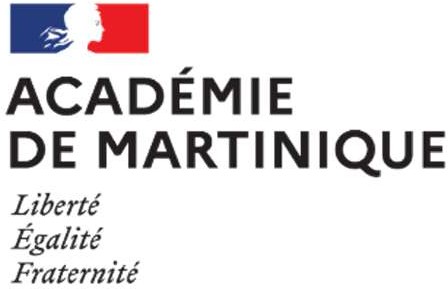 Année Scolaire 20…./ 20…La présente lettre d’engagement a pour objet de déterminer les modalités de participation à une action pédagogique et éducative de l’enseignement public d’un intervenant extérieur au sein d’un établissement scolaire pendant le temps scolaire.Le signataire de la présente lettre d’engagement, M./Mme …………………qualité : …………….mis à disposition par l’organisme/l’association/l’auto entreprise…………………………………….s’engage à :n’avoir fait l’objet d’aucune condamnation pénale (extrait de casier judiciaire B3 à joindre) ;respecter les règles et principes régissant l’enseignement public, notamment les principes fondamentaux de laïcité, de neutralité, d’ouverture à tous sans discrimination et de respect des libertés individuelles ;respecter le règlement intérieur de l’établissement scolaire, l’organisation du service et les engagements de disponibilités définis en commun ;présenter au chef d’établissement ou au directeur d’école et à l’Inspecteur de l’Education nationale les formes et contenus de l’intervention, définis avec le responsable pédagogique du projet désigné par le chef d’établissement ou le directeur d’école ;intervenir en présence d’un personnel de l’Education nationale ;fournir tout agrément, habilitation ou autre document sollicités par l’établissement ;jouir d’une assurance en responsabilité civile.respecter les principes et les valeurs de la « Charte académique d’accueil d’un artiste à l’école ».Considérer comme propriété de l’Académie, les productions élaborées dans le cadre de la présente.Le signataire reconnait avoir pris connaissance de la présente lettre d’engagement et s’engage à la respecter. En cas de manquement de l’intervenant à un des engagements de celle-ci, le directeur d’école, pourra sans préavis, mettre un terme à l’intervention prévue.Fait à ……………, le ……………Signatures :Le directeur d’école	l’intervenant……………………………………………	………………………….L’IEN de la circonscription………………………………………………